	Den norske kirke 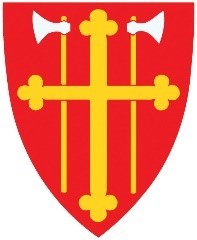 Indre Østfold kirkelige fellesråd Askim, 21.04.2023MØTEBOKINDRE ØSTFOLD KIRKELIGE FELLESRÅDTid: 	20.04.2023 klokka 19 Sted: 	Møterommet Bønna, på Bøndenes Hus, Askim.Tilstede: Ellen Løchen Børresen (nestleder/Trøgstad,) Jan Semb Mathiesen (Hobøl,) Thor Hals (Askim), Sigmund Lereim (Spydeberg,) Synnøve Lundeby (vara Eidsberg), prost Kjartan Bergslid, Øivind Reymert (kommunal repr.)Fra administrasjonen: kirkeverge Gunnlaug Brenne.Meldt forfall: Bjørn Solberg.SaklisteSak 09/23	Godkjenning av innkalling og sakliste.		Vedtak: GodkjentSak 10/23	Godkjenning av protokoll fra forrige møte, 02.03.2023		Vedtak: Godkjent.Sak 11/23	Orienteringer.Orientering fra prosten, kirkevergen og FR-leder om aktuelle saker.Prosten: Det er innsettelsesgudstjeneste ved biskopen i Eidsberg kirke søndag 30.4. klokka 18. Alle velkommen. Søknadsfristen for soknepreststillingen i Askim går ut denne uka. Avskjedsgudstjeneste for sokneprest Magne Torbjørnsen 4.6 klokka 11 i Askim kirke.Guri Riksaasen begynner som kapellan i Eidsberg i juni og blir antagelig vigsla til prest 26. august i Trømborg kirke, og Kjersti Marken begynner som sokneprest i Trøgstad og Båstad i juli. Kirkevergen: Tilsettingssaker: En person er engasjert på kontrakt (tilsvarende 20% stilling) for å starte og drive barnekor i Askim menighet. Vikariatet som ungdomsarbeider i trosopplæringen ble lyst ut denne uken på kirkejobb.no Fullstendig årsrapport 2022 ligger vedlagt med tillegg av oversikt over investerings-og vedlikeholdstiltak gjort i 2022. Midler fra RA er utlyst 30.03. Vedlagt er liste over hvilke tiltak administrasjonen har satt opp som omsøkbare ifht kriteriene. Investeringsbudsjettet for 2023 påvirkes ikke av dette, da omsøkte tiltak, dersom de blir bevilget tilskudd fra RA, ikke vil kunne iverksettes før i 2024. Kommunikasjonsløftet (med kr. 100.000,- i tilskudd fra BDR pr år) blir ikke videreført fra 2024.  KLP-utgifter 2023 er vesentlig underbudsjettert (budsjettert med 16%, prognose fra KLP på 24% iår) sett ifht prognose fra KLP. I år dekkes det inn med inntil kr. 2 mill fra premiefondet vårt. Ved utgang 2023 vil det være ca ½ mill igjen på fondet. Tilstrekkelig inndekking av KLP-utgifter i 2024 må gjøres i budsjettsamtaler med kommunen.  Overgang til IKT plattform hos Kirkepartner vurderes fra 2024. Kirkerådet har vedtatt 50% avslag på prisen det første driftsåret. Denne ordningen vil gjelde ut 2025. Kost/nytte – vurdering totalt sett, på langsikt vet vi at vi må dit, det er spørsmål om når, og hvordan vi kan få effektiv innsparing på veien og samtidig få dekket alle våre IKT-områder godt. Innsparingspotensialet ved overgang til Kirkepartner ligger i størrelsesorden 200-300.000,- Utgangspunktet er at regnskap/lønn fortsatt skal være hos IKOMM, kun aktuelt å ta dette også til Kirkepartner dersom kommunen er villige til å bruke deres system for å føre vårt regnskap.  OVF og overføring av tomter (i det alt vesentlige kirkegårdsarealer): Det er ikke meldt at OVF er i gang med å overføre våre tomter foreløpig. Kort orientering om hvordan vi opplever at DL-funksjonen fungerer, muntlig rapport ved KV i møtet: Det generelle inntrykket fra både menighetsrådene og teamene er at det å ha daglig leder oppleves som en styrking av det lokale arbeidet, og at det kompenserer i stor grad for det ledelsesvakuumet som ble meldt i evalueringsprosessen. Orientering om økonomisk status pr. 1.4.23: Det er et overforbruk på ca kr 600.000,-, hvorav strøm utgjør kr 580.000,- Ellers er budsjett og regnskap i balanse. Kort orientering om den praktiske tilretteleggingen for kirkevalget og samarbeidet med administrasjonen i kommunen, som er godt og velvillig. Listene fra nominasjonskomiteene ligger ut på den enkelte menighets nettside. Nestleder i fellesrådet: Ellen fortalte at leder Bjørn Solberg skal delta på KAs landsråd til uka. Vedtak:	Orienteringene tas til orientering.
Sak 12/23	Vedta tillegg til delegasjonsreglementet og vedtak endringer andre reglementerVedta tillegg til delegasjonsreglement om at ADMUTV foreslår reglementer og revideringer av eksisterende reglementer som angår de ansatte, og fellesrådet vedtar. Revidert retningslinje for konflikthåndtering som er behandlet av AMU og ADMUTV. Vedlegg: Revidert Delegasjonsreglement for IØKF.Revidert retningslinje for konflikthåndtering foreslått av AMU.Retningslinje for internkommunikasjon i IØKF (ny), foreslått av Ledergruppa. Reviderte reglementer foreslått av ADMUTV:ArbeidsreglementPermisjonsreglementTilsettingsreglementReglement for administrasjonsutvalgetReglement om arbeidstøyRetningslinje for jubileums-og oppmerksomhetsgaverReglement om telefon og IKTReglement om oppmøtestedVedtak:Reviderte reglementer og retningslinjer vedtas slik de foreligger i vedlegg til saken.Sak 13/23	Prossessak/foreløpig sak ang utbygging av kontorerSe saksfremlegg. Vedtak:Det nedsettes arbeidsgruppe bestående av: 1 medlem fra fellesrådet, 2 fra ledergruppa og 3 ansatterepresentanter, 1 tillitsvalgt, 1 av prestene. Kirkevergen får delegert ansvar for å oppnevne ansatte-og lederrepresentanter. Fellesrådet utnevner Bjørn Solberg til medlem fra fellesrådet. Fagforeningene bes om å utnevne sin representant. Prosten bes om å sørge for at prestene utnevner sin representant. Arbeidsgruppen skal fremlegge forslag til både midlertidig løsning og alternativer for utbygging sett ut fra behovet senest innen 20. juni 2023. Fellesrådets møte i juni utsettes fra 8. juni til 22. juni 2023 for å kunne behandle denne saken. Møtet finner sted på spiserommet på kirkekontoret. Sak 14/23	Endring i prisliste IØKFVedtak: Prisen for utleie av Hærland kulturkirke blir satt til samme utleiepris som de andre kirkene. I møtet ble det lagt frem forslag om å redusere prisen for konfirmantavgiften i Askim i 2023, pga reduksjon i antall dager (3 dager i stedet for 5) på leiren. Prisen ble endret fra 2500,- til 2100,-. Møtet hevet klokka 2145.For fellesrådet;Ellen Løchen Børresen (sign.) 				Gunnlaug Brennenestleder i IØKF						Kirkeverge/daglig leder IØKF